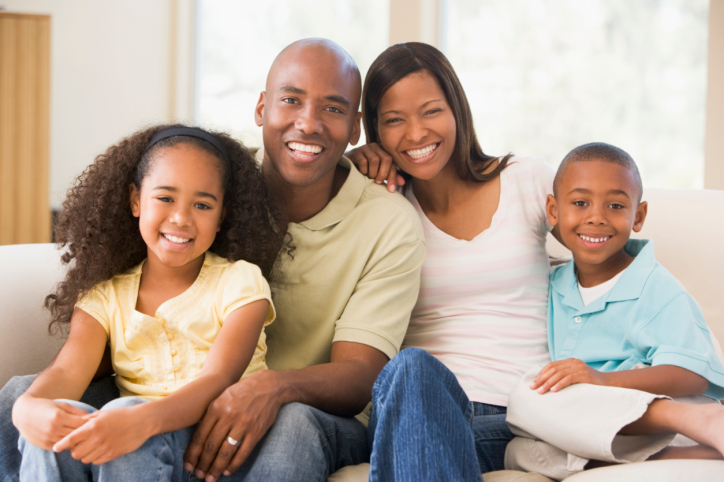 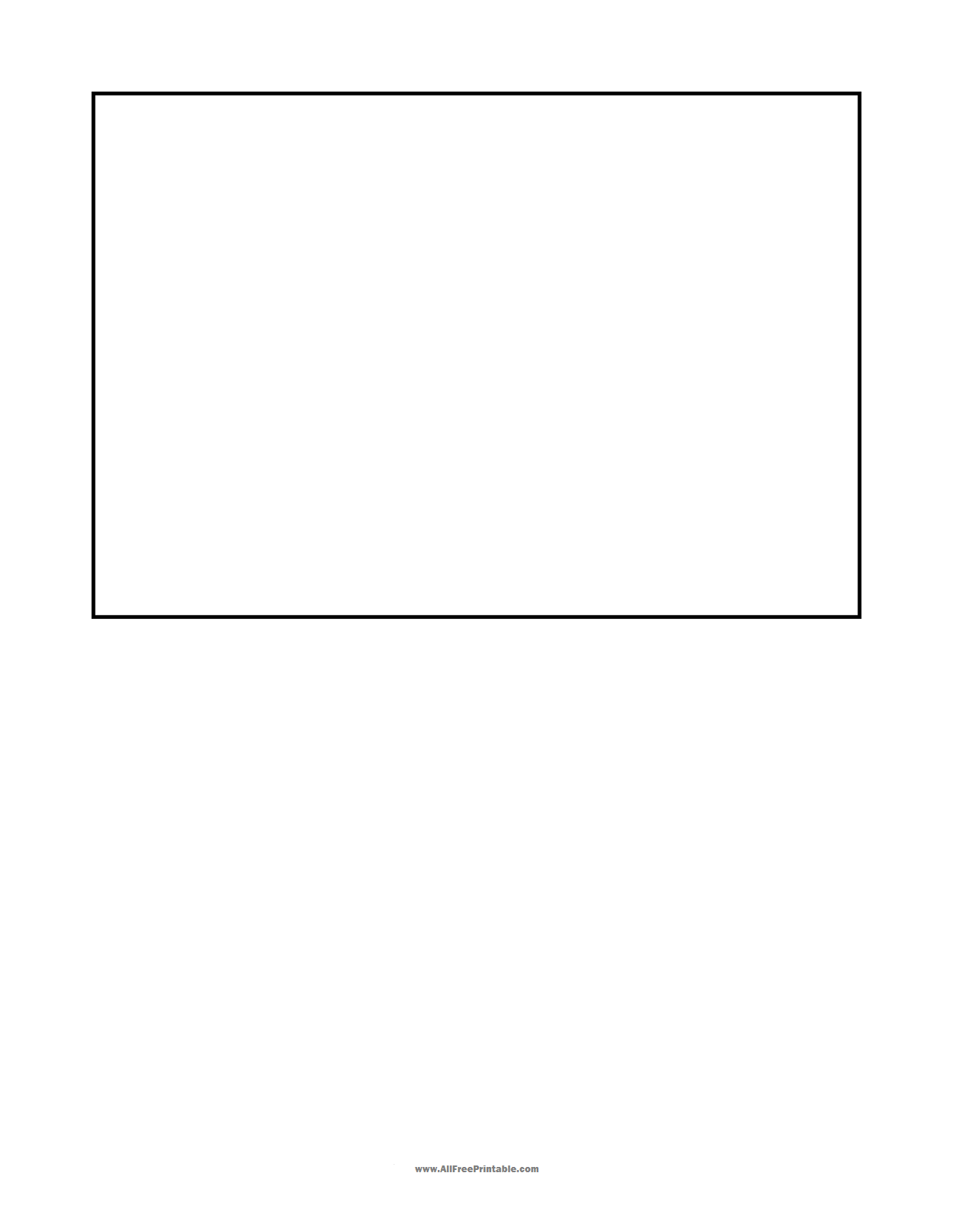 April 2016April 2016April 2016April 2016April 2016April 2016April 2016SundayMondayTuesdayWednesdayThursdayFridaySaturday123456789101112131415161718192021222324252627282930